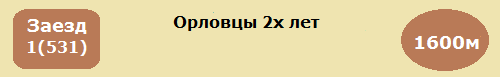 1  ФЛОРИСТ - гн.жер. (Смак - Филармония)      Е.В.Грицак (р.в ОАО "Московский конзавод №1")	      2.18,7      [365дн. 6: 2 0 0 1]     20 т/о  Мн А.Н.ГОСЬКОВ06.10.13  498  2.18,7(1)           А.Н.Госьков                    Флорист 2.18,715.09.13  451  2.19,0(1)           А.Н.Госьков                    Флорист 2.19,001.09.13  432  2.30,1(6)           А.Н.Госьков                    Ватибор 2.26,204.08.13  366  2.32,3(7)           А.Н.Госьков                     Камбия 2.23,813.07.13  321  2.38,3(4)           А.Н.Госьков                    Историк 2.19,1_______________________________________________________2  ПОРТЛЕНД - сер.жер. (Набат - Пальма)      ООО "Кушумский конный завод"      2.23,3      [365дн. 8: 2 1 0 0]     3 т/о   Мн О.Б.ИСАЕВА13.10.13  507  2.23,5(1)           О.Б.Исаева                    Портленд 2.23,529.09.13  489  2.30,9(6)           О.Б.Исаева                     Колибри 2.21,715.09.13  451  2.27,2(8)           О.Б.Исаева                     Флорист 2.19,001.09.13  427  2.33,5(5)           О.Б.Исаева                     Бумазея 2.28,921.07.13  335  2.43,0(11)          О.Б.Исаева                     Золотка 2.32,2_______________________________________________________3  КИМБЕРЛИТ - сер.жер. (Биатлон - Казна)      С.М.Пупко (р.в ОАО "Московский конзавод №1")      2.20,7      [365дн. 4: 3 0 1 0]     28 т/о  Мн С.М.ПУПКО13.10.13  503  2.28,1(2)кв.        С.К.Ксенофонтов18.08.13  405  2.20,7(1)           С.М.Пупко                    Кимберлит 2.20,728.07.13  360  2.25,8(1)           С.М.Пупко                    Кимберлит 2.25,813.07.13  321  2.27,4(3)           С.М.Пупко                      Историк 2.19,116.06.13  258  2.30,8(1)кв.        С.М.Пупко_______________________________________________________4  ПРИМА - св.-гн.коб. (Империал - Паночка)      В.Я.Панченко(в аренде у ООО "Поворот В.П.")      2.19,9      [365дн. 8: 1 5 0 0]     13 т/о  Мн А.В.ТРУТНЕВ13.10.13  510  2.21,0(5)           Д.Н.Николин                     Комета 2.17,529.09.13  489  2.22,7(2)           А.В.Трутнев                    Колибри 2.21,715.09.13  451  2.19,9(2)           А.В.Трутнев                    Флорист 2.19,018.08.13  405  2.22,0(2)           А.В.Трутнев                  Кимберлит 2.20,704.08.13  366  2.25,6(2)           А.В.Трутнев                     Камбия 2.23,8_______________________________________________________5  ПОВАДКА - т-сер.коб. (Вулкан - Позолота)      Чесменского к-з(в аренде у В.А.Шеховцова)      2.17,8      [365дн. 7: 0 1 1 1]     31 т/о  2к В.А.ШЕХОВЦОВ13.10.13  510  2.17,8(2)           В.А.Шеховцов                    Комета 2.17,529.09.13  482  2.27,7(3)           В.А.Шеховцов                  Лапчатка 2.22,815.09.13  451  2.24,5(4)           В.А.Шеховцов                   Флорист 2.19,001.09.13  432  2.36,8(7)           В.А.Шеховцов                   Ватибор 2.26,211.08.13  394  2.37,7(5)           В.А.Шеховцов                    Коньяк 2.27,2_______________________________________________________6  ЖИЛЕТ - т.-сер.жер. (Лотос - Журавка)      Ф.Р.Комарова (р.в ОАО "Московский конзавод N1")		      2.19,4      [365дн. 7: 1 2 3 1]     1 т/о   2к В.В.ЮШИН13.10.13  507  2.24,8(2)           В.В.Юшин                      Портленд 2.23,511.08.13  393  2.29,0(4)           В.М.Пупко                      Историк 2.22,421.07.13  339  2.26,5(3)           В.М.Пупко                      Историк 2.22,513.07.13  321  2.19,4(2)           В.М.Пупко                      Историк 2.19,116.06.13  262  2.22,6(1)           В.М.Пупко                        Жилет 2.22,6_______________________________________________________7  ЛАГИДНЫЙ - вор.жер. (Искрометный - Лань)       Ю.Н.Красильникова (в аренде у ОАО "Сосновка") (р.в ПСП "Камышанское")      2.19,8 Тамб [365дн. 0: 0 0 0 0]       Мн  И.М.ГОРОВОЙ_______________________________________________________8  КУПОН - гн.жер. (Уклон - Конфигурация)      Ю.Н.Красильникова (в аренде у ОАО "Сосновка") (р.в Запорожском к-з)      2.17,8 Тамб [365дн. 0: 0 0 0 0]     1к  Н.П.СЕВАСТЬЯНОВ_______________________________________________________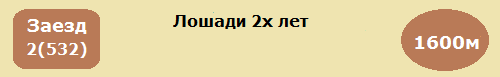 1  ВЛАСТЕЛИН - гн.жер.ам. (Блю Ледей - Весталка)      А.Ф.Кнорр (р.у Л.Н.Косенковой)	      2.38,4      [365дн. 1: 0 0 0 0]     28 т/о  Мн С.М.ПУПКО13.10.13  505  2.38,4(9)           И.В.Коломеец                 Гранд Лок 2.17,929.09.13  481  2.38,4(5)кв.        И.В.Коломеец_______________________________________________________2  ГУВЕРНАНТКА - рыж.коб.рус. (Неаполь - Гурия)      И.В.Голубевой (р.в ОАО "ПКЗ им.В.И.Чапаева")      2.33,7      [365дн. 9: 0 0 0 0]     33 т/о  Мн Ю.К.РЕПИН13.10.13  505  2.33,7(6)           Ю.К.Репин                    Гранд Лок 2.17,915.09.13  452  2.39,2(10)          Ю.К.Репин                        Ангел 2.21,701.09.13  435  2.40,1(7)           Ю.К.Репин                   Касабланка 2.22,818.08.13  396  2.37,6(2)кв.        Ю.К.Репин28.07.13  348  2.36,0(6)г.к с.     Ю.К.Репин                          Риф 2.26,0_______________________________________________________3  УНИКУМ БОЙ - гн.жер.ам. (Крамер Бой - Увала Боко)      ООО "Владес"(в аренде у Г.В.Макаревича)      2.32,7      [365дн. 4: 0 0 0 0]     20 т/о  1к Г.В.МАКАРЕВИЧ15.09.13  452  2.32,7(9)           А.П.Гришин                       Ангел 2.21,718.08.13  397  2.37,7(5)           А.П.Гришин               Помпея Кантри 2.22,921.07.13  336  2.43,8(8)           А.П.Гришин                      Гарпун 2.23,623.06.13  286  2.33,6(7)           А.П.Гришин                     Логопед 2.29,426.05.13  205  2.48,7(7)кв.        Г.В.Макаревич_______________________________________________________4  ЭПОХА - гн.коб.ам. (Америкен Хит - Эпиграмма)      Чесменского к-з(в аренде у И.Д.Михайловича)      2.34,4      [365дн. 1: 0 0 0 0]     7 т/о   1к И.Д.МИХАЙЛОВИЧ13.10.13  505  2.34,4(8)           И.Д.Михайлович               Гранд Лок 2.17,929.09.13  481  2.36,2(3)кв.        И.Д.Михайлович_______________________________________________________5  ЭЙФОРИЯ - гн.коб.ам. (Фор Стронг Виндс - Эх-Ма)      Чесменского к-з(в аренде у К.А.Пучкова)	      2.43,6      [365дн. 0: 0 0 0 0]     25 т/о  1к К.А.ПУЧКОВ13.10.13  503  2.43,6(4)кв.        В.Н.Щербаков_______________________________________________________6  ФОКСТРОТ - гн.жер.фр. (Кверидо Лав - Фелина)      ООО "Троицкое" (в аренде у С.Е.Труфанова)      2.25,6      [365дн. 9: 0 0 0 3]     15 т/о  2к С.Е.ТРУФАНОВ13.10.13  505  2.26,7(4)           С.Е.Труфанов                 Гранд Лок 2.17,929.09.13  486  2.25,6(6)           С.Е.Труфанов                   Шампань 2.23,622.09.13  465  2.31,4(4)           С.Е.Труфанов                Фантазерка 2.21,215.09.13  452  2.32,7(8)           С.Е.Труфанов                     Ангел 2.21,701.09.13  435  2.31,8(5)           С.Е.Труфанов                Касабланка 2.22,8_______________________________________________________7  ГАББАНА - гн.коб.рус. (Бертолио - Геометрия)      В.Я.Панченко(в аренде у ООО "Поворот В.П.")		      2.24,7      [365дн. 11: 0 0 2 1]    6 т/о   3к А.В.ПОПОВ29.09.13  486  2.25,5(4)           А.В.Попов                      Шампань 2.23,615.09.13  463  2.24,9(5)           А.В.Попов                    Фраза Лок 2.16,401.09.13  422  2.27,8(3)           М.А.Хорева                    Экспресс 2.26,318.08.13  408  2.33,2(9)           М.А.Хорева                Детектор Лжи 2.18,904.08.13  376  2.30,5(7)           М.А.Хорева                 Полонез Лок 2.18,8_______________________________________________________8  КЕЙ О ПАНЧЕР - гн.коб.ам. (Крамер Бой - Маскл Квин)      А.Ю.Фрида (р.в ООО "Жокей Клаб Рейсинг")      2.19,9      [365дн. 9: 0 0 2 0]     1 т/о   2к А.К.ФЕДОРЕНКОВ13.10.13  515  2.19,9(5)           В.В.Юшин                      Камертон 2.11,622.09.13  476  2.22,5(3)           В.М.Пупко                    Мистер Бу 2.21,915.09.13  463  снята                                         01.09.13  435  2.27,2(3)           А.К.Федоренков              Касабланка 2.22,804.08.13  377  2.33,8(5)           А.К.Федоренков                  Связка 2.21,8_______________________________________________________9  ЛАВАНДА ЛОК - гн.коб.рус. (Нагло - Лотарингия)      ЗАО "Конный завод Локотской"      2.27,2 Орел [365дн. 1: 0 0 0 0]     9 т/о   1к А.М.СЕВАЛЬНИКОВ13.10.13  505  2.34,0(7)           А.М.Севальников              Гранд Лок 2.17,929.09.13  481  2.35,9(2)кв.        А.М.Севальников_______________________________________________________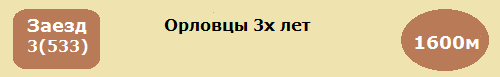 1  ЗЕМЛЕМЕР - сер.жер. (Лотос - Знахарка)      А.Ф.Кнорр и В.С.Толстопятова (р.у К.Н.Мельникова)	      2.22,8      [365дн. 3: 0 0 0 0]     5 т/о   3к Р.П.КИСЕЛЕВ01.09.13  421  2.34,2(11)          Р.П.Киселев                     Жоржеп 2.19,011.08.13  378  2.23,2(5)кв.        Р.П.Киселев09.06.13  242  2.28,2(3)н.х. кв.   В.К.Танишин26.05.13  214  2.15,7(2)н.х.       В.К.Танишин                       Финн 2.14,912.05.13  171  2.20,0(2)н.х.       В.К.Танишин                    Канонир 2.16,1_______________________________________________________2  ИНДИГО - т.-сер.жер. (Диктор - Индуска)      О.Н.Белановской (р.у А.А.Казакова)      2.20,1      [365дн. 9: 1 0 0 3]     19 т/о  Мн И.Л.КИСЕЛЕВ22.09.13  466  2.24,2(6)           И.Л.Киселев                      Липса 2.14,101.09.13  421  2.24,5(6)           И.Л.Киселев                     Жоржеп 2.19,028.07.13  356  2.20,1(8)           И.Л.Киселев                      Готик 2.12,409.06.13  244  2.25,7(8)           И.Л.Киселев                    Канонир 2.14,226.05.13  214  2.21,1(4)           И.Л.Киселев                       Финн 2.14,9_______________________________________________________3  КИНЕТИКА - гн.коб. (Никотин - Киприда)      Хреновского к-з      2.13,7      [365дн. 24: 2 1 2 1]    21 т/о  2к Е.Ю.ОСИПОВ20.10.13  528  2.15,6(7)           Е.Ю.Осипов                     Белизна 2.12,229.09.13  484  2.16,8(6)           Е.Л.Ионова                     Полевик 2.13,715.09.13  458  2.20,1(7)           Е.Ю.Осипов                   Красавица 2.13,808.09.13  439  2.20,5(9)           Е.Ю.Осипов                    Кедровка 2.13,901.09.13  430  2.19,2(5)           Е.Ю.Осипов                    Мушкетер 2.17,1_______________________________________________________4  КУПОНА - кр.-сер.коб.(Поборник - Катальпа)      Чесменского к-з (в аренде у В.А.Шеховцова)      2.13.5      [365дн. 26: 0 1 4 2]    31 т/о  2к О.В.ШЕХОВЦОВА20.10.13  528  2.18,7(11)          О.В.Шеховцова                  Белизна 2.12,222.09.13  466  2.25,3(8)           О.В.Шеховцова                    Липса 2.14,108.09.13  439  2.16,2(5)           О.В.Шеховцова                 Кедровка 2.13,901.09.13  430  2.20,0(6)           О.В.Шеховцова                 Мушкетер 2.17,118.08.13  404  2.19,9(9)           О.В.Шеховцова                  Белизна 2.07,3_______________________________________________________5  ЛИЛИЯ - гн.коб. (Лакей - Лекция)      Чесменского к-з (в аренде у И.Д.Михайловича)      2.15,8      [365дн. 21: 1 2 3 3]    7 т/о   1к И.Д.МИХАЙЛОВИЧ08.09.13  439  2.15,8(2)           И.Д.Михайлович                Кедровка 2.13,901.09.13  421  2.20,7(5)           И.Д.Михайлович                  Жоржеп 2.19,021.07.13  345  2.21,5(1)           И.Д.Михайлович                   Лилия 2.21,513.07.13  318  2.17,7(6)           И.Д.Михайлович                Мушкетер 2.12,309.06.13  244  2.20,7(5)           И.Д.Михайлович                 Канонир 2.14,2_______________________________________________________6  ПАМПА - т.-гн.коб. (Плавник - Пальмира)      Хреновского к-з      2.13,6      [365дн. 23: 1 3 1 5]    12 т/о   И.Ю.КУЦЁ29.09.13  484  2.14,7(4)           И.Ю.Куцё                       Полевик 2.13,708.09.13  439  2.16,1(4)           И.Ю.Куцё                      Кедровка 2.13,918.08.13  404  2.15,5(8)           И.Ю.Куцё                       Белизна 2.07,304.08.13  375  2.19,2(9)           И.Ю.Куцё                          Финн 2.10,228.07.13  356  2.14,8(2)           И.Ю.Куцё                         Готик 2.12,4_______________________________________________________7  КРИТ - гн.жер. (Император - Кубанка)      А.Ф.Кнорра (р. в Московском к-з)      2.13,0      [365дн. 12: 1 0 4 4]    28 т/о  Мн С.М.ПУПКО01.09.13  430  2.20,4(7)           С.М.Пупко                     Мушкетер 2.17,104.08.13  375  2.13,9(7)           С.М.Пупко                         Финн 2.10,216.06.13  272  2.13,0(3)           И.В.Коломеец                      Блок 2.12,001.06.13  228  2.16,6(3)           С.М.Пупко                      Белизна 2.10,119.05.13  196  2.17,2(4)           С.М.Пупко                     Мушкетер 2.13,1_______________________________________________________8  МУШКЕТЕР - т.-сер.жер. (Рубин - Монопланка)      ООО "ЛАГ-Сервис+"      2.10,2      [365дн. 10: 4 4 2 0]    21 т/о  Мн В.В.БУРУЛЕВ22.09.13  466  2.14,2(2)           В.В.Бурулев                      Липса 2.14,101.09.13  430  2.17,1(1)           В.В.Бурулев                   Мушкетер 2.17,104.08.13  375  2.10,2(2)           В.В.Бурулев                       Финн 2.10,213.07.13  318  2.12,3(1)           В.В.Бурулев                   Мушкетер 2.12,309.06.13  247  2.10,8(3)           В.В.Бурулев                      Готик 2.08,2_______________________________________________________9  КРЕПКИЙ - вор.жер. (Прогноз - Кодра)      ООО "Восточная строительная компания"      2.19,0      [365дн. 11: 0 0 1 0]    2 т/о   Мн Р.А.ГАБДРАШИТОВ15.09.13  458  2.19,0(6)           Р.А.Габдрашитов              Красавица 2.13,808.09.13  439  2.19,5(8)           Р.А.Габдрашитов               Кедровка 2.13,901.09.13  421  2.29,4(10)          Р.А.Габдрашитов                 Жоржеп 2.19,018.08.13  404  2.22,9(11)          Р.А.Габдрашитов                Белизна 2.07,304.08.13  375  2.22,1(11)          Р.А.Габдрашитов                   Финн 2.10,2_______________________________________________________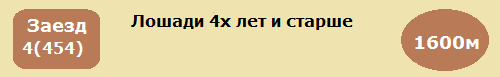 1  ЧЕХИЯ - гн.коб.рус. (Хиппи - Чайка)      Т.А.Луц      2.10,9      [365дн. 21: 0 0 0 1]    20 т/о   Т.А.ЛУЦ13.10.13  513  2.16,5(5)           Т.А.Луц                         Уэмбли 2.02,522.09.13  472  2.11,9(12)          Т.Келемен                        Локон 2.03,922.09.13  467  2.12,3(11)          Д.Вигнони                        Локон 2.05,115.09.13  461  2.20,0(7)           Т.А.Луц                         Уэмбли 2.04,501.09.13  429  2.14,4(7)           Т.А.Луц                          Фаянс 2.10,2_______________________________________________________2  КОЧЕВНИК - гн.жер.рус. (Олимпик Чэмп - Кобра)      И.А.Есиповой и В.Ф.Есипова (р.в Злынский к-з)      2.02,8      [365дн. 8: 0 2 1 0]     34 т/о  Мн Л.В.КИСЕЛЕВ13.10.13  513  2.04,0(3)           Л.В.Киселев                     Уэмбли 2.02,515.09.13  461  2.05,1(2)           Л.В.Киселев                     Уэмбли 2.04,504.08.13  370  2.07,9(8)           В.С.Макаров                  Бриджтаун 2.00,813.07.13  320  2.03,6(5)           Л.В.Киселев                Принуц Влад 2.01,729.06.13  295  2.06,2(5)           Л.В.Киселев                       Смэш 2.01,8_______________________________________________________3  НАУТИЛУС - гн.жер.рус. (Талисман - Нагайка)      ООО "Кушумский конный завод"      2.03,2      [365дн. 18: 4 1 5 2]    3 т/о   3к А.Н.ДУРНОПЬЯНОВ29.09.13  485  2.05,8(5)           А.Н.Дурнопьянов                 Уэмбли 2.02,408.09.13  441  2.07,3(3)           А.Н.Дурнопьянов               Распутин 2.05,125.08.13  409  2.07,2(10)          А.Н.Дурнопьянов         Веселый Роджер 2.03,511.08.13  385  2.05,5(5)           А.Н.Дурнопьянов        Беттервенчекерс 1.59,104.08.13  371  2.03,2(3)           А.Н.Дурнопьянов        Беттервенчекерс 1.58,2_______________________________________________________4  УЭМБЛИ - гн.жер.ам. (Ревенью - Олвейс Викториус)      Э.И.Мордуховича и А.Ф.Кнорра (р.в США)      2.00,3      [365дн. 9: 5 1 0 3]     1 т/о   Мн С.М.ПУПКО13.10.13  513  2.02,5(1)           С.М.Пупко                       Уэмбли 2.02,529.09.13  485  2.02,4(1)           В.М.Пупко                       Уэмбли 2.02,415.09.13  461  2.04,5(1)           В.М.Пупко                       Уэмбли 2.04,525.08.13  414  3.04,4(4)           В.М.Пупко                   Диаболикал 3.02,611.08.13  385  2.00,3(2)           В.М.Пупко              Беттервенчекерс 1.59,1_______________________________________________________5  УНИВЕРСАЛ - гн.фр.р.2008г.(Лав Ю - Увала Боко)      ООО "Владес"(в аренде у Г.В.Макаревича)      1.58,8      [365дн. 14: 2 3 4 1]    20 т/о  1к Г.В.МАКАРЕВИЧ13.10.13  508  снят                                           06.10.13  494  2.34,6(6)           В.В.Юшин                        Галеон 2.23,022.09.13  477  2.03,4(3)           Г.В.Макаревич                  Версаль 2.02,415.09.13  457  2.19,1(8)           Г.В.Макаревич                    Гранд 2.03,325.08.13  416  3.06,1(2)           Г.В.Макаревич                Эдельвейс 3.05,6_______________________________________________________6  РЭП - гн.жер.ам.р.2007 г. (Прелат-Розалия)      А.В.Попова (р.у С.И.Пустошинского)      2.00,5      [365дн. 22: 1 2 5 4]    33 т/о  Мн Ю.К.РЕПИН13.10.13  513  2.04,0(2)           Ю.К.Репин                       Уэмбли 2.02,529.09.13  485  2.04,2(4)           Ю.К.Репин                       Уэмбли 2.02,415.09.13  457  2.04,3(4)           Ю.К.Репин                        Гранд 2.03,325.08.13  416  3.07,4(6)           Ю.К.Репин                    Эдельвейс 3.05,618.08.13  406  2.04,2(4)           Ю.К.Репин                     Распутин 2.02,3_______________________________________________________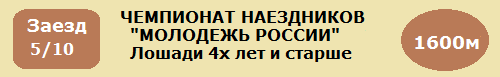 1  САБРИНА - гн.коб.рус. (Брайт энд Ирли - Саншайн)      С.А.Исаевой (р.в ООО "Прилепский ПКЗ")      2.08,2      [365дн. 7: 0 0 0 0]     17 т/о22.09.13  474  снята                                               22.09.13  469  снята                                         08.09.13  441  2.09,1(6)           Н.А.Плессер                   Распутин 2.05,101.09.13  429  2.19,7(11)пр.       А.А.Плессер                      Фаянс 2.10,218.08.13  399  2.24,9(5)           С.А.Исаева                Шарм Галакси 2.23,5_______________________________________________________2  БУРБОН ЛОК - гн.жер.фр. (Брэнди Ди Фиори - Бандана ОМ      А.Ф.Кнорр и В.С.Толстопятова (р.в Локотском к-з)      2.07,3      [365дн. 11: 0 0 1 0]    5 т/о20.10.13  527  2.16,3(6)пр.        Л.В.Танишина               Тина Де Вес 2.03,722.09.13  472  2.43,4(14)пр.       Х.Йохансон                       Локон 2.03,922.09.13  467  2.10,9(10)          С.Линд-Холм                      Локон 2.05,101.09.13  429  2.14,7(8)пр.        Л.В.Танишина                     Фаянс 2.10,218.08.13  406  снят                                          _______________________________________________________3  КАЛИФ - рыж.жер.ам. (Классик Фото - Курия)      А.И.Злобина (в аренде у к-з "Глушинка")      2.05,2      [365дн. 19: 0 1 1 3]    10 т/о20.10.13  527  2.10,1(3)           И.Ф.Зимина                 Тина Де Вес 2.03,722.09.13  472  2.07,8(7)           М.Иммо                           Локон 2.03,922.09.13  467  2.08,2(6)           М.Биасуззи                       Локон 2.05,108.09.13  441  2.08,4(4)           А.С.Козлов                    Распутин 2.05,118.08.13  399  снят                                         _______________________________________________________4  СВОБОДНАЯ - гн.коб.рус. (Беди Беди - Свобода)      Ю.И.Кашковской      2.03,7      [365дн. 15: 0 1 2 3]    20 т/о20.10.13  527  снята                                        22.09.13  472  2.06,7(6)           М.Биасуззи                       Локон 2.03,922.09.13  467  2.08,7(9)           М.Иммо                           Локон 2.05,101.09.13  426  3.26,2(6)           А.П.Гришин                   Андромеда 3.19,418.08.13  399  2.24,6(4)           Ю.И.Кашковская            Шарм Галакси 2.23,5_______________________________________________________5  БОИНГ - св.-гн.жер. (Осевой - Батарея)      А.В.Лосева (р.в Завиваловском к-з)      2.06,9      [365дн. 21: 1 2 1 2]    31 т/о20.10.13  525  4.32,4(8)           В.А.Шеховцов                     Жетон 4.22,913.10.13  504  2.09,5(2)кв.        В.А.Шеховцов22.09.13  474  2.28,9(14)пр.       В.Кушталь                        Оникс 2.09,122.09.13  469  2.12,7(9)           А.Т.Ские                    Тайник Лок 2.10,115.09.13  453  3.20,1(6)           В.А.Шеховцов                    Крикет 3.15,7_______________________________________________________6  ТАЙНИК ЛОК - т-гн.р.2008г.(Крокет - Трембита)      ООО "ЮНИСИЛА" (р.в Курганской ГЗК)      2.08,1      [365дн. 7: 1 0 1 0]     11 т/о22.09.13  474  2.12,1(7)           Т.Роер                           Оникс 2.09,122.09.13  469  2.10,1(1)           М.Биасуззи                  Тайник Лок 2.10,125.08.13  415  2.09,3(9)           В.П.Кондратюк                     Пеон 2.03,411.08.13  392  2.10,9(7)           В.П.Кондратюк                  Неаполь 2.05,528.07.13  359  2.08,1(3)           В.П.Кондратюк                  Неаполь 2.05,6_______________________________________________________7  МОЛНИЯ - гн.коб.рус. (Лемур - Модная)       Г.М.Гуледани (в аренде у Х.Г.Валиева) (р.в к-з "Культура")       2.03,8 Рам  [365дн. 6: 0 1 1 0]      22.09.13  472  2.08,9(9)           А.Т.Ские                         Локон 2.03,922.09.13  467  2.06,5(3)           Я.Раисан                         Локон 2.05,129.06.13  294  2.11,5(2)           М.В.Смолякова                   Хартум 2.02,229.06.13  289  2.13,7(10)          М.В.Смолякова                  Чемпион 1.59,402.06.13  230  2.10,7(10)          И.В.Серик                    Андромеда 2.02,2_______________________________________________________8  ТОРНАД ДЕ БОРДЕ - рыж.коб.фр.р.2007г.(Кастинг д'Урзи - ИмажДжет)      Н.В.Исакова (р.во Франции)      1.17,1 -1000 [365дн. 21: 0 1 0 6]    2 т/о13.10.13  512  2.06,0(4)           О.И.Припадчев              Тина Де Вес 2.04,522.09.13  472  2.10,9(11)          В.Н.Варыгин                      Локон 2.03,922.09.13  467  2.14,2(13)          М.В.Капо                         Локон 2.05,115.09.13  454  4.24,5(7)           О.И.Припадчев          Танана Ривельер 4.19,208.09.13  444  2.06,7(6)           О.И.Припадчев              Тина Де Вес 2.01,8_______________________________________________________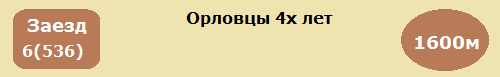 1  ЗАСТОЙ - гн.жер. (Трафарет - Заявка)      Чесменского к-з(в аренде у В.А.Шеховцова)      2.06,4 Вор [365дн. 20: 1 0 4 3]    31 т/о  2к И.В.МИЛЕНТЬЕВ06.10.13  495  2.11,3(8)           В.А.Шеховцов                  Заветный 2.08,122.09.13  474  2.11,8(4)           П.Поллаерт                       Оникс 2.09,122.09.13  469  2.12,3(7)           М.В.Капо                    Тайник Лок 2.10,101.09.13  434  2.16,7(3)           В.Н.Щербаков            Жаркий Поцелуй 2.14,621.07.13  338  2.19,7(9)           В.А.Шеховцов                  Интервал 2.07,7_______________________________________________________2  РЕВАНШ - сер.жер. (Шток - Рекордистка)      А.В.Лосева (р.в Завиваловском к-з)      2.07,9      [365дн. 18: 0 4 3 1]    31 т/о  2к В.А.ШЕХОВЦОВ01.09.13  434  2.22,5(5)           В.А.Шеховцов            Жаркий Поцелуй 2.14,604.08.13  368  2.12,0(8)           В.А.Шеховцов                  Заветный 2.04,028.07.13  359  2.12,3(7)           В.А.Шеховцов                   Неаполь 2.05,613.07.13  325  2.32,8(6)пр.        В.А.Шеховцов                     Оникс 2.07,023.06.13  282  2.11,1(3)           В.А.Шеховцов                    Застой 2.10,8_______________________________________________________3  ЖАРКИЙ ПОЦЕЛУЙ - гн.жер. (Поборник - Жар-Птица)      Чесменского к-з (в аренде у В.А. Шеховцова)      2.06,2      [365дн. 27: 6 3 3 7]    31 т/о  2к О.В.ШЕХОВЦОВА20.10.13  525  4.26,4(6)           О.В.Шеховцова                    Жетон 4.22,906.10.13  495  2.09,9(5)           О.В.Шеховцова                 Заветный 2.08,115.09.13  453  3.20,0(5)           О.В.Шеховцова                   Крикет 3.15,701.09.13  434  2.14,6(1)           О.В.Шеховцова           Жаркий Поцелуй 2.14,625.08.13  413  3.15,3(3)           О.В.Шеховцова                   Крикет 3.13,9_______________________________________________________4  КАПРАЛ - кр.-сер.жер. (Переплет - Казенка)      ООО "ЛАГ-Сервис+"      2.07,4      [365дн. 18: 0 2 4 3]    8 т/о   Мн А.Г.НЕСЯЕВ06.10.13  495  2.09,9(6)           А.Г.Несяев                    Заветный 2.08,122.09.13  474  2.11,9(6)           А.Т.Ские                         Оникс 2.09,122.09.13  469  2.11,9(6)           В.Кушталь                   Тайник Лок 2.10,108.09.13  445  2.08,8(4)           А.Г.Несяев                     Неаполь 2.08,325.08.13  415  2.07,4(7)           А.Г.Несяев                        Пеон 2.03,4_______________________________________________________5  КРИКЕТ - св.-гн.жер. (Куплет - Ковбойка)      Кушумский к-з (р. в Московском к-з)      2.03,2      [365дн. 13: 6 3 1 0]    3 т/о   Мн И.Н.ИСАЕВ06.10.13  495  2.09,7(2)           И.Н.Исаев                     Заветный 2.08,115.09.13  453  3.15,7(1)           И.Н.Исаев                       Крикет 3.15,725.08.13  413  3.13,9(1)           И.Н.Исаев                       Крикет 3.13,904.08.13  368  2.06,5(5)           И.Н.Исаев                     Заветный 2.04,021.07.13  338  2.08,6(2)           И.Н.Исаев                     Интервал 2.07,7_______________________________________________________6  ИНТЕРВАЛ - т.-сер.жер. (Вымпел - Индуска)      А.А.Казакова      2.03,7      [365дн. 10: 5 3 1 0]    17 т/о  1к А.А.ПЛЕССЕР13.10.13  504  2.08,8(1)кв.        А.А.Плессер15.09.13  453  3.15,7(2)           А.А.Плессер                     Крикет 3.15,725.08.13  415  2.04,9(3)           А.А.Плессер                       Пеон 2.03,404.08.13  368  2.04,2(2)           А.А.Плессер                   Заветный 2.04,021.07.13  338  2.07,7(1)           А.А.Плессер                   Интервал 2.07,7_______________________________________________________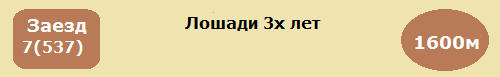 1  ФУЛ ТИЛТ - т-гн.жер.ам. (Ламитеч Краш ЕМ - Фесалина)      К.А.Пучкова      2.15,4      [365дн. 13: 0 0 2 0]    25 т/о  1к К.А.ПУЧК0В06.10.13  492  2.15,4(3)           К.А.Пучков                   Флора Лок 2.14,922.09.13  470  2.20,2(6)           К.А.Пучков                     Коралия 2.12,715.09.13  456  2.22,7(8)           К.А.Пучков                     Диамант 2.10,508.09.13  446  2.24,3(8)           К.А.Пучков                   Висла Лок 2.10,325.08.13  417  2.15,7(6)           К.А.Пучков                 Лексика Лок 2.11,0_______________________________________________________2  ПИАСТР КАНТРИ - гн.жер.рус. (Асмарал - Порфира)      Чуканова и Фоминой (р.у Кондрашевой)      2.10,6      [365дн. 16: 0 3 1 2]    1 т/о   2к А.К.ФЕДОРЕНКОВ20.10.13  520  2.16,5(6)           А.К.Федоренков                  Профит 2.09,606.10.13  492  2.16,3(5)           А.К.Федоренков               Флора Лок 2.14,929.09.13  483  2.24,1(5)           А.К.Федоренков                  Флокса 2.09,928.07.13  362  2.12,0(7)           А.К.Федоренков           Фауст Гановер 2.00,513.07.13  324  2.16,8(8)           А.К.Федоренков           Фауст Гановер 2.03,3_______________________________________________________3  РОККИ "Ч" - гн.жер.рус. (Кверидо Лав - Росинка)      В.А.Базаева (р.у В.Е.Чалова)      2.10,7      [365дн. 20: 0 1 3 2]    21 т/о  2к Е.Ю.ОСИПОВ13.10.13  514  2.24,0(5)л.сб.      Е.Ю.Осипов                 Лексика Лок 2.05,729.09.13  483  2.15,4(4)           Е.Ю.Осипов                      Флокса 2.09,922.09.13  470  2.18,3(5)           П.Артквист                     Коралия 2.12,708.09.13  446  2.15,3(7)           Е.Ю.Осипов                   Висла Лок 2.10,301.09.13  424  2.16,8(6)           Е.Ю.Осипов                     Черемша 2.14,9_______________________________________________________4  ДИАМАНТ - т-гн.жер.ам. (Мэйк Ит Хэппен - Дадаумпа Джет)      Прилепского к-з      2.06,4      [365дн. 10: 3 0 0 1]    33 т/о  Мн Ю.К.РЕПИН06.10.13  500  2.10,7(6)           Ю.К.Репин                 Бонсаи Линди 2.03,815.09.13  456  2.10,5(1)           Ю.К.Репин                      Диамант 2.10,501.09.13  428  2.13,6(1)           Ю.К.Репин                      Диамант 2.13,618.08.13  407  2.06,4(1)           Ю.К.Репин                      Диамант 2.06,404.08.13  363  2.09,0(1)кв.        Ю.К.Репин_______________________________________________________5  БВТ СПРЮС - гн.жер.ам. (Супертой - Андреа Кемп)      В.И. и Е.В. Рудневых (р.в Финляндии)      2.10,7      [365дн. 12: 0 0 3 0]    24 т/о  2к Е.В.РУДНЕВ13.10.13  514  2.10,7(3)           Е.В.Руднев                 Лексика Лок 2.05,722.09.13  475  2.14,6(6)           Е.В.Руднев                 Динамит "Ч" 2.04,301.09.13  428  2.15,4(3)           О.В.Андриевский                Диамант 2.13,618.08.13  407  2.13,6(3)           Е.В.Руднев                     Диамант 2.06,421.07.13  344  2.18,8(6)           Е.В.Руднев                    Деми Мур 2.17,3_______________________________________________________6  ФЛОКСА - гн.коб.рус. (Киллер Гановер - Феропия)      Злынского к-з      2.09,9      [365дн. 13: 2 1 1 1]    26 т/о  Мн А.Н.ЯКУБОВ13.10.13  514  2.18,5(4)л.сб.      А.Н.Якубов                 Лексика Лок 2.05,729.09.13  483  2.09,9(1)           А.Н.Якубов                      Флокса 2.09,908.09.13  446  2.12,8(5)           А.Н.Якубов                   Висла Лок 2.10,318.08.13  401  снята                                       28.07.13  351  снята                                     _______________________________________________________7  БАРБИ ЛОК - гн.коб.фр. (Брэнди Ди Фиори - Бандана ОМ)      Локотского к-з      2.06,5      [365дн. 16: 2 4 1 2]    2 т/о   Мн Р.А.ГАБДРАШИТОВ06.10.13  500  2.10,8(7)           К.А.Соколова              Бонсаи Линди 2.03,822.09.13  475  2.11,3(4)           О.И.Припадчев              Динамит "Ч" 2.04,301.09.13  424  2.15,2(2)           Р.А.Габдрашитов                Черемша 2.14,918.08.13  401  2.06,5(4)           Р.А.Габдрашитов              Панда "Ч" 2.04,904.08.13  365  2.09,2(1)           Р.А.Габдрашитов              Барби Лок 2.09,2_______________________________________________________8  РАСКАЦИЛОС - гн.жер.фр. (Гетмалс Вуд - Кунта Салада)      ООО "Еланский к-з" (р.в Италии)      2.06,1      [365дн. 13: 2 1 1 1]    12 т/о  Мн С.А.МАТВЕЕВ29.09.13  487  2.09,9(6)           С.А.Матвеев                  Рубин Дид 2.07,915.09.13  462  2.09,2(3)           И.Ю.Куцё                  Пластика Лок 2.08,401.09.13  424  2.19,0(8)пр.        С.А.Матвеев                    Черемша 2.14,911.08.13  391  2.07,5(6)           С.А.Матвеев              Фауст Гановер 2.02,004.08.13  372  2.10,3(7)пр.        С.А.Матвеев                  Рубин Дид 2.04,8_______________________________________________________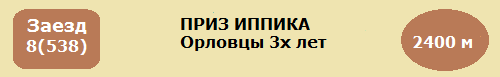 1  ПЛИТНЯК - сер.жер. (Ковбой - Плитка)      В.Я.Панченко (р.в Пермском к-з)      2.12,6      [365дн. 9: 0 1 2 2]     13 т/о  Мн А.В.ТРУТНЕВ20.10.13  528  2.12,7(2)           А.В.Трутнев                    Белизна 2.12,229.09.13  484  2.14,3(3)           В.В.Бурулев                    Полевик 2.13,715.09.13  458  2.17,0(5)           В.В.Бурулев                  Красавица 2.13,801.09.13  421  2.20,7(4)           В.В.Бурулев                     Жоржеп 2.19,011.08.13  380  2.12,6(3)           В.В.Бурулев                    Изразец 2.12,3_______________________________________________________2  ЛИПСА - вор.коб. (Попугай - Лилия)      Алтайского к-з      2.09,4      [365дн. 9: 3 1 1 2]     23 т/о  Мн В.В.СУЧКОВ22.09.13  466  2.14,1(1)           В.В.Сучков                       Липса 2.14,101.09.13  423  2.17,0(4)           В.В.Сучков                     Полевик 2.14,607.07.13  306  2.10,7(3)           В.В.Сучков23.06.13  277  2.09,4(6)           В.В.Сучков                      Гильза 2.04,802.06.13  231  2.11,2(2)           В.В.Сучков                   Имперфект 2.10,0_______________________________________________________3  ЛИПАРИТ - вор.жер. (Пекрит - Лагуна)      С.А.Матвеева (р.в Хреновском к-з)      2.08,5      [365дн. 16: 6 4 2 1]    12 т/о  Мн С.А.МАТВЕЕВ13.10.13  504  2.10,6(3)кв.        С.А.Матвеев29.09.13  484  2.16,1(5)           С.А.Матвеев                    Полевик 2.13,715.09.13  458  снят                                            01.09.13  430  2.17,5(2)           С.А.Матвеев                   Мушкетер 2.17,104.08.13  375  2.10,5(3)           С.А.Матвеев                       Финн 2.10,2_______________________________________________________4  ВОЛШЕБНИК - сер.жер. (Шалун - Ваза)      А.А.Казакова (р.в Дубровском к-з)      2.13,1      [365дн. 11: 2 2 3 0]    14 т/о  Мн Я.С.ЛОГВИН20.10.13  528  2.13,1(3)           Я.С.Логвин                     Белизна 2.12,222.09.13  466  2.17,6(3)           Я.С.Логвин                       Липса 2.14,108.09.13  439  2.19,1(7)           Я.С.Логвин                    Кедровка 2.13,901.09.13  421  2.19,1(2)           Я.С.Логвин                      Жоржеп 2.19,011.08.13  390  2.17,2(8)           Я.С.Логвин                       Готик 2.09,1_______________________________________________________5  ФИНН - вор.жер.(Император - Финка)      Н.Р.Бессмертной (р.в Московском к-з)      2.10,2      [365дн. 12: 3 3 2 3]    32 т/о  Мн Т.Т.ТУНГАТАРОВ06.10.13  493  2.16,8(2)           А.С.Бессмертный              Жар Птица 2.16,801.09.13  423  2.15,1(2)           Т.Т.Тунгатаров                 Полевик 2.14,618.08.13  404  2.11,5(4)           А.С.Бессмертный                Белизна 2.07,304.08.13  375  2.10,2(1)           Т.Т.Тунгатаров                    Финн 2.10,221.07.13  341  2.17,8(4)           А.С.Бессмертный                   Блок 2.13,6_______________________________________________________6  ПОЛЕВИК - гн.жер. (Ковбой - Полба)      Р.А.Аскарова (р.в Пермском к-з)      2.07,9      [365дн. 14: 3 5 2 1]    24 т/о  3к В.Ф.КУЛЫГИН13.10.13  504  2.11,2(4)кв.        В.Ф.Кулыгин29.09.13  484  2.13,7(1)           В.Ф.Кулыгин                    Полевик 2.13,701.09.13  423  2.14,6(1)           В.Ф.Кулыгин                    Полевик 2.14,618.08.13  404  2.09,8(2)           В.Ф.Кулыгин                    Белизна 2.07,304.08.13  363  2.15,6(2)кв.        В.Ф.Кулыгин_______________________________________________________7  КУРЬЕР - св.-гн.жер. (Уклон - Канарейка)      Ю.Н.Красильникова (в аренде у ОАО "Сосновка") (р.в Запорожском к-з)      2.12,4 Вор  [365дн. 0: 0 0 0 0]        1к  М.С.ЛИСЯНСКАЯ_______________________________________________________8  ИМПЕРФЕКТ ВИЗ - т.-гн.жер. (Финал - Избранница)      ОАО "Сосновка" (р.в 12.10 ПСП "Камышанское")       2.08,8 Вор  [365дн. 1: 1 0 0 0]      Мн И.М.ГОРОВОЙ_______________________________________________________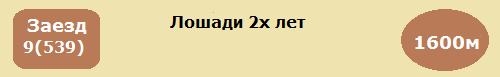 1  ЛОГОПЕД - кар.жер.фр. (Пауэр Ту Чарм - Лонтра Джет)      Н.Р.Бессмертной (р.в ООО "Прилепский ПКЗ")      2.16,4      [365дн. 8: 1 1 1 2]     32 т/о  А.С.БЕССМЕРТНЫЙ13.10.13  511  2.21,4(2)           А.С.Бессмертный                 Сирень 2.18,722.09.13  473  2.16,5(5)           Т.Т.Тунгатаров              Донвар Лок 2.09,015.09.13  460  2.16,4(4)           А.С.Бессмертный                  Корби 2.15,101.09.13  431  2.22,7(3)пр.        А.С.Бессмертный                  Баффи 2.21,211.08.13  381  2.16,9(4)           Т.Т.Тунгатаров          Гуд Фо Бизнесс 2.05,7_______________________________________________________2  УНИВЕРСАЛЬНАЯ - гн.коб.фр. (Рапит Лав - Ультра Лав)      А.И.Злобина и Г.В.Макаревича      2.17,8      [365дн. 7: 1 2 0 2]     10 т/о  1к Г.В.МАКАРЕВИЧ13.10.13  511  2.22,1(6)           Г.В.Макаревич                   Сирень 2.18,722.09.13  478  2.17,8(2)           Г.В.Макаревич                  Олимпия 2.14,708.09.13  438  2.19,4(4)           А.С.Козлов                       Баффи 2.15,701.09.13  431  снята                                            11.08.13  381  2.20,7(8)           В.И.Егоров              Гуд Фо Бизнесс 2.05,7_______________________________________________________3  КОРБИ - гн.коб.ам. (Бертолио - Корсика)      В.Я.Панченко(в аренде у ООО "Поворот В.П.")      2.09,8      [365дн. 8: 2 0 1 1]     18 т/о  Мн Ю.В.ЧЕФРАНОВ15.09.13  460  2.15,1(1)           Ю.В.Чефранов                     Корби 2.15,125.08.13  411  2.09,8(4)           Ю.В.Чефранов                Донвар Лок 2.06,428.07.13  352  2.15,7(1)           Ю.В.Чефранов                     Корби 2.15,713.07.13  323  2.25,3(5)           Е.В.Чефранова                    Десна 2.11,923.06.13  276  2.24,1(6)           Ю.В.Чефранов                 Чипполино 2.11,4_______________________________________________________4  АНКЛАВ - т-гн.жер.ам. (Кобра Лобелл - Антоновка)      А.Э.Голубева (р.в ОАО "ПКЗ им.В.И.Чапаева")      2.16,2      [365дн. 9: 1 0 4 1]     22 т/о  2к С.И.БУЛАНОВ13.10.13  511  2.21,6(3)           С.И.Буланов                     Сирень 2.18,729.09.13  490  2.19,5(3)           С.И.Буланов                      Десна 2.16,215.09.13  460  2.16,2(3)           С.И.Буланов                      Корби 2.15,101.09.13  431  2.28,5(7)пр.        С.И.Буланов                      Баффи 2.21,204.08.13  374  2.19,0(7)           С.И.Буланов                  Чипполино 2.10,35  СИРЕНЬ - вор.коб.ам. (Рангоут - Сарматка)      ООО "Злынский конезавод" (в аренде у А.С.Козлова)      2.18,7      [365дн. 7: 1 3 0 0]     10 т/о  1к А.А.МОРОЗОВ13.10.13  511  2.18,7(1)           А.А.Морозов                     Сирень 2.18,729.09.13  490  2.23,8(5)           В.И.Егоров                       Десна 2.16,215.09.13  460  2.21,2(7)           В.И.Егоров                       Корби 2.15,101.09.13  431  2.22,4(2)           А.А.Морозов                      Баффи 2.21,218.08.13  398  снята                                               _______________________________________________________6  ЛАПТА - гн.коб.рус. (Пауэр Ту Чарм - Лакшнель)      ООО "Прилепский ПКЗ"      2.16,0      [365дн. 9: 1 1 3 0]     8 т/о   Мн А.Г.НЕСЯЕВ13.10.13  509  2.20,3(5)           А.Г.Несяев                     Олимпия 2.13,729.09.13  490  2.24,1(6)           А.Г.Несяев                       Десна 2.16,215.09.13  460  2.16,0(2)           А.Г.Несяев                       Корби 2.15,101.09.13  431  2.23,3(3)           А.Г.Несяев                       Баффи 2.21,211.08.13  387  2.24,4(1)           А.Г.Несяев                       Лапта 2.24,4_______________________________________________________7  ЛЮЦЕРНА - кар.коб.рус. (Пауэр Ту Чарм - Лютня)      ООО "Прилепский ПКЗ"      2.18,5      [365дн. 8: 1 1 0 2]     33 т/о  Мн Ю.К.РЕПИН06.10.13  499  2.19,8(5)           Ю.К.Репин                  Милая Берта 2.10,015.09.13  460  2.18,5(5)           Ю.К.Репин                        Корби 2.15,101.09.13  425  2.21,2(4)           Ю.К.Репин                Попутчица 2-я 2.14,618.08.13  398  2.25,6(8)           Ю.К.Репин                        Десна 2.12,821.07.13  343  2.19,2(1)           Ю.К.Репин                      Люцерна 2.19,2_______________________________________________________8  ЧИППОЛИНО - гн.жер.рус. (Ньюк Ит Фредди - Чомга)      В.П.Бухтоярова (р.в ООО "Злынский конезавод")      2.08, 2      [365дн. 5: 2 2 0 0]     26 т/о  Мн А.Н.ЯКУБОВ13.10.13  509  2.24,4(6)           А.Н.Якубов                     Олимпия 2.13,725.08.13  411  2.08,4(2)           А.Н.Якубов                  Донвар Лок 2.06,404.08.13  374  2.10,3(1)           А.Н.Якубов                   Чипполино 2.10,323.06.13  276  2.11,4(1)           А.Н.Якубов                   Чипполино 2.11,419.05.13  190  2.08,2(2)           А.Н.Якубов                  Донвар Лок 2.08,2_______________________________________________________9  СУЗИНО - гн.жер.фр. (Нагло - Чиконья Джет)      М.А.Тынянова (р.в Италии)      2.29,2      [365дн. 2: 0 0 0 0]     11 т/о  3к Т.Н.ЯРАГИНА08.09.13  438  2.29,2(8)           Д.В.Яковлев                      Баффи 2.15,718.08.13  398  2.33,9(9)           Т.Н.Ярагина                      Десна 2.12,804.08.13  364  2.38,8(3)кв.        Т.Н.Ярагина__________________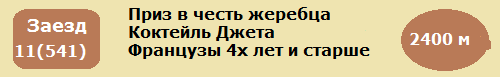 1  ВИЗИОН ДЕ СТАР - гн.коб.фр. (Лук де Стар - Мэррид дю Лис)      Н.В.Исакова (р.во Франции) 	      2.07,2      [365дн. 7: 0 0 0 1]     9 т/о   1к А.М.СЕВАЛЬНИКОВ13.10.13  512  2.07,2(6)           А.М.Севальников            Тина Де Вес 2.04,529.09.13  485  2.16,5(6)           А.М.Севальников                 Уэмбли 2.02,415.09.13  461  2.13,8(6)           А.М.Севальников                 Уэмбли 2.04,501.09.13  419  2.17,3(2)кв.        А.М.Севальников18.08.13  395  2.14,9(4)кв.        А.М.Севальников_______________________________________________________2  ТОП СТАР - рыж.коб.фр.р.2007 г.(Китко - Монинг Стар)      Алтайского к-з (р.во Франции)      2.00,9      [365дн. 16: 0 3 5 4]    23 т/о  Мн В.В.СУЧКОВ13.10.13  512  2.05,4(3)           В.В.Сучков                 Тина Де Вес 2.04,515.09.13  454  4.23,7(5)           В.В.Сучков             Танана Ривельер 4.19,225.08.13  414  3.17,2(11)          В.В.Сучков                  Диаболикал 3.02,611.08.13  382  2.00,9(2)           В.В.Сучков             Танана Ривельер 1.59,128.07.13  350  2.03,5(4)           В.В.Сучков            Тебелль Де Силли 2.03,2_______________________________________________________3  ТИНА ДЕ ВЕС - т-гн.коб.фр.р.2007 г.(Астинг - Мадам Мари)      Е.Е.Бирюкова и Д.А.Поляченко (р.во Франции)	      2.01,8     [365дн. 7: 3 2 1 0]    15 т/о  2к Ю.Ю.ДРОБЫШЕВСКАЯ20.10.13  527  2.03,7(1)           Ю.Ю.Дробышевская           Тина Де Вес 2.03,713.10.13  512  2.04,5(1)           Ю.Ю.Дробышевская           Тина Де Вес 2.04,515.09.13  454  4.20,4(2)           Ю.Ю.Дробышевская       Танана Ривельер 4.19,208.09.13  444  2.01,8(1)           Ю.Ю.Дробышевская           Тина Де Вес 2.01,825.08.13  409  2.03,5(2)           Ю.Ю.Дробышевская        Веселый Роджер 2.03,5_______________________________________________________4  СТАРЛЕТТ ПРИОР - гн.коб.фр.р.2006г.(Ланн Бихоу-Линотт Приор)      А.И.Дмитриева (р.во Франции)      1.15,4-1000 [365дн. 17: 2 5 2 1]  2 т/о   Мн Р.А.ГАБДРАШИТОВ13.10.13  512  2.04,9(2)           Р.А.Габдрашитов            Тина Де Вес 2.04,515.09.13  454  4.20,5(3)           Р.А.Габдрашитов        Танана Ривельер 4.19,208.09.13  444  2.03,5(4)           Р.А.Габдрашитов            Тина Де Вес 2.01,825.08.13  414  3.05,7(8)           Р.А.Габдрашитов             Диаболикал 3.02,611.08.13  382  2.01,5(3)           Р.А.Габдрашитов        Танана Ривельер 1.59,1_______________________________________________________5  ТАНАНА РИВЕЛЬЕР - рыж.коб.фр.р.2007г.(Кайзер Соз-Нана Монтбрюн)      В.С.Толстопятова (р.во Франции)      1.59,1      [365дн. 19: 7 4 3 1]    5 т/о   3к Р.П.КИСЕЛЕВ13.10.13  508  2.01,6(5)           Р.П.Киселев                      Гранд 1.59,515.09.13  454  4.19,2(1)           Р.П.Киселев            Танана Ривельер 4.19,208.09.13  444  2.02,3(2)           Р.П.Киселев                Тина Де Вес 2.01,825.08.13  414  3.13,3(10)          Р.П.Киселев                 Диаболикал 3.02,611.08.13  382  1.59,1(1)           Р.П.Киселев            Танана Ривельер 1.59,1_______________________________________________________6  ТЕБЕЛЛЬ ДЕ СИЛЛИ - т-рыж.коб.фр.р.2007г.(Гандер - Кереван де Силли)      А.А.Зибарева (р.во Франции)	      2.01,6      [365дн. 7: 2 0 2 1]       Мн В.Н.СЕРГЕЕВ13.10.13  512  2.06,7(5)           В.Н.Сергеев                Тина Де Вес 2.04,515.09.13  454  4.25,0(8)           А.А.Зибарев            Танана Ривельер 4.19,208.09.13  444  2.02,9(3)           В.Н.Сергеев                Тина Де Вес 2.01,811.08.13  382  2.02,4(4)           В.Н.Сергеев            Танана Ривельер 1.59,128.07.13  350  2.03,2(1)           В.Н.Сергеев           Тебелль Де Силли 2.03,2_______________________________________________________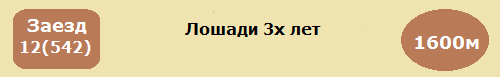 1  ПЕСНЯР ЛОК - гн.жер.рус. (Янки Слайд - Посредница)      М.А.Тынянова (р.в Локотском к-з)      2.05,3      [365дн. 8: 6 0 0 1]     11 т/о  1к В.П.КОНДРАТЮК08.09.13  443  2.06,7(4)           В.П.Кондратюк             Бонсаи Линди 2.03,225.08.13  412  3.14,0(6)           В.П.Кондратюк           Фром Тзи Ваулт 3.07,921.07.13  342  2.08,9(1)           В.П.Кондратюк               Песняр Лок 2.08,916.06.13  267  2.05,3(1)           В.П.Кондратюк               Песняр Лок 2.05,301.06.13  227  2.07,6(1)           В.П.Кондратюк               Песняр Лок 2.07,6_______________________________________________________2  ХОЛДИНГ - гн.жер.фр. (Ноктейл Де Сейя - Хохлома)      Есиповой и Есипова (р.в ООО "Троицкое")      2.06,3      [365дн. 13: 2 0 5 3]    34 т/о  Мн И.Л.КИСЕЛЕВ13.10.13  506  2.08,0(3)           И.Л.Киселев            Бедфорд Гановер 2.07,206.10.13  500  2.15,3(8)           И.Л.Киселев               Бонсаи Линди 2.03,822.09.13  475  2.11,2(3)           И.Л.Киселев                Динамит "Ч" 2.04,315.09.13  449  2.13,5(1)кв.        И.Л.Киселев14.07.13  327  2.06,3(7)           И.Л.Киселев                Динамит "Ч" 2.02,0_______________________________________________________3  ЛОРА ФЭЙЛ - кар.коб.рус. (Фэйл АС - Лиана)      А.А.Кадеева      2.05,3      [365дн. 14: 0 0 5 1]    8 т/о   Мн А.Г.НЕСЯЕВ20.10.13  516  2.14,0(2)кв.        А.Г.Несяев28.07.13  351  2.05,3(3)           А.Н.Дурнопьянов              Панда "Ч" 2.04,507.07.13  309  2.07,1(7)           А.Н.Дурнопьянов          Фауст Гановер 2.03,423.06.13  278  2.06,9(3)           А.Н.Дурнопьянов           Пират Формэн 2.05,209.06.13  249  2.07,5(5)           А.Н.Дурнопьянов            Динамит "Ч" 2.05,7_______________________________________________________4  БЕДФОРД ГАНОВЕР - гн.жер.ам. (Донато Гановер - Брамасоул)      Алексинского к-з  (р.в США)      2.06,8      [365дн. 9: 4 1 1 0]     6 т/о   Мн М.В.КОЗЛОВ13.10.13  506  2.07,2(1)           М.В.Козлов             Бедфорд Гановер 2.07,229.09.13  487  2.08,8(2)           М.В.Козлов                   Рубин Дид 2.07,908.09.13  440  3.14,3(1)           М.В.Козлов             Бедфорд Гановер 3.14,325.08.13  418  2.06,8(1)           М.В.Козлов             Бедфорд Гановер 2.06,811.08.13  386  2.06,9(1)           М.В.Козлов             Бедфорд Гановер 2.06,9_______________________________________________________5  ЧЕРЕМША - т-гн.коб.рус. (Пауэр Ту Чарм - Чомга)      Злынского к-з (в аренде у А.Ф.Кнорра)      2.05,9      [365дн. 12: 1 1 1 4]    5 т/о   Мн Л.В.ТАНИШИНА13.10.13  506  2.08,9(4)           Л.В.Танишина           Бедфорд Гановер 2.07,215.09.13  462  2.09,6(4)           В.В.Танишин               Пластика Лок 2.08,401.09.13  424  2.14,9(1)           Л.В.Танишина                   Черемша 2.14,918.08.13  401  2.05,9(3)           Л.В.Танишина                 Панда "Ч" 2.04,928.07.13  351  2.08,8(8)           В.К.Танишин                  Панда "Ч" 2.04,5_______________________________________________________6  АФИНА - гн.коб.рус.(Ньюк Ит Фредди - Аксиома)      Н.Р.Бессмертной (р.в Злынском к-з)      2.04,5      [365дн. 9: 1 3 1 1]     32 т/о  Мн Т.Т.ТУНГАТАРОВ08.09.13  443  2.05,2(3)           Т.Т.Тунгатаров            Бонсаи Линди 2.03,211.08.13  391  2.04,8(5)           Т.Т.Тунгатаров           Фауст Гановер 2.02,028.07.13  351  2.08,0(6)           Т.Т.Тунгатаров               Панда "Ч" 2.04,514.07.13  327  2.04,5(4)           Т.Т.Тунгатаров             Динамит "Ч" 2.02,023.06.13  278  2.06,5(2)           Т.Т.Тунгатаров            Пират Формэн 2.05,2_______________________________________________________7  КОФЕИН - рыж.жер.рус. (Фаворит - Кобра)      ОАО "Сосновка"(р.у Ю.А.Лукьянчикова)      2.09 Курск  [365дн. 0: 0 0 0 0]   1к  И.С.ЛИСЯНСКАЯ_______________________________________________________8  КИПАРИС - рыж.жер.рус. (Прелат- Касатка)      Ю.Н.Красильникова(в аренде у ОАО "Сосновка") (р.у И.Н.Алымова)      2.08,9 Тамб [365дн. 0: 0 0 0 0]       1к  Н.П.СЕВАСТЬЯНОВ_______________________________________________________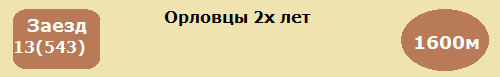 1  КИНОТАВР - сер.жер. (Империал - Кукушка)      В.Я.Панченко(в аренде у ООО "Поворот В.П.")		      2.35,3      [365дн. 7: 0 0 0 0]     6 т/о   3к А.В.ПОПОВ13.10.13  507  2.37,8(7)           А.В.Попов                     Портленд 2.23,529.09.13  482  2.35,3(5)           А.В.Попов                     Лапчатка 2.22,807.07.13  304  2.37,7(6)           М.А.Хорева                        Болт 2.26,516.06.13  262  2.38,9(8)           М.А.Хорева                       Жилет 2.22,601.06.13  225  2.40,9(5)           М.А.Хорева                     Золотка 2.34,7_______________________________________________________2  ИЗОМЕР - гн.жер. (Мелок - Импала)      Алтайского к-з      2.39,4      [365дн. 1: 0 0 0 0]     23 т/о  Мн В.В.СУЧКОВ13.10.13  507  2.39,4(8)           В.В.Сучков                    Портленд 2.23,529.09.13  481  2.41,2(8)кв.        В.В.Сучков_______________________________________________________3  ПОПЛИН - сер.жер. (Попрёк - Пифа)      В.Я.Панченко (р.в Хреновском к-з)      2.36,8      [365дн. 6: 0 0 0 0]     13 т/о  2к Д.Н.НИКОЛИН13.10.13  507  2.36,8(6)           Д.Н.Николин                   Портленд 2.23,529.09.13  482  2.35,4(6)г.к с.     Д.Н.Николин                   Лапчатка 2.22,808.09.13  437  2.41,4(6)           Д.Н.Николин                      Копна 2.34,301.09.13  432  2.47,0(11)          Д.Н.Николин                    Ватибор 2.26,207.07.13  304  снят                                               _______________________________________________________4  ВОЛШЕБНИЦА - сер.коб. (Окоп - Вольница)      О.В.Шеховцовой (р. у А.В.Лосева)	      2.32,7      [365дн. 5: 0 0 0 0]     31 т/о  2к О.В.ШЕХОВЦОВА13.10.13  507  2.32,7(5)           О.В.Шеховцова                 Портленд 2.23,506.10.13  502  2.33,5(7)           О.В.Шеховцова             Изумительная 2.23,722.09.13  479  2.40,3(9)           О.В.Шеховцова                  Колибри 2.23,001.09.13  432  2.46,4(10)          О.В.Шеховцова                  Ватибор 2.26,211.08.13  394  2.41,3(7)           О.В.Шеховцова                   Коньяк 2.27,2_______________________________________________________5  ЗОВ - сер.жер. (Вулкан - Зима)      Чесменского к-з(в аренде у В.Н.Щербакова)      2.25,8      [365дн. 7: 0 1 1 0]     25 т/о  1к В.Н.ЩЕРБАКОВ20.10.13  519  2.25,8(2)           В.Н.Щербаков                   Калимба 2.21,706.10.13  502  2.30,7(3)           В.Н.Щербаков              Изумительная 2.23,722.09.13  479  2.34,0(6)           В.Н.Щербаков                   Колибри 2.23,001.09.13  432  2.55,5(12)н.х.      В.Н.Щербаков                   Ватибор 2.26,218.08.13  405  2.34,7(10)          В.Н.Щербаков                 Кимберлит 2.20,7_______________________________________________________6  ЛИПА - вор.коб. (Папирус - Липовка)      А.А.Казакова      2.26,4      [365дн. 6: 0 1 1 1]     17 т/о  2к Е.Н.ЛОГВИНА06.10.13  498  2.28,1(7)           Е.Н.Логвина                    Флорист 2.18,715.09.13  451  2.26,4(6)           Е.Н.Логвина                    Флорист 2.19,001.09.13  427  2.35,2(7)           Е.Н.Логвина                    Бумазея 2.28,911.08.13  394  2.28,8(2)           Е.Н.Логвина                     Коньяк 2.27,228.07.13  360  2.34,5(4)           Е.Н.Логвина                  Кимберлит 2.25,8_______________________________________________________7  ВАТИБОР - т-сер.жер. (Баловень - Верная Примета)      Н.А.Хайленко (р.в УРОО "Огонек"      2.26,2      [365дн. 6: 1 0 0 1]     8 т/о    Ю.Д.БУРАВЛЕВ13.10.13  507  2.31,3(4)           Ю.Д.Буравлев                  Портленд 2.23,529.09.13  489  2.26,2(5)           Ю.Д.Буравлев                   Колибри 2.21,715.09.13  451  2.26,5(7)           Ю.Д.Буравлев                   Флорист 2.19,001.09.13  432  2.26,2(1)           Ю.Д.Буравлев                   Ватибор 2.26,218.08.13  405  2.33,8(9)           Ю.Д.Буравлев                 Кимберлит 2.20,7_______________________________________________________8  ИЗУМИТЕЛЬНАЯ - т.-сер.коб. (Аспект - Индуска)      А.А.Казакова		      2.23,7      [365дн. 10: 1 0 2 2]    17 т/о  Мн Я.С.ЛОГВИН20.10.13  524  2.37,7(8)           Я.С.Логвин                     Загорск 2.19,606.10.13  502  2.23,7(1)           Я.С.Логвин                Изумительная 2.23,722.09.13  479  2.27,0(4)           Я.С.Логвин                     Колибри 2.23,008.09.13  447  2.26,3(6)           Я.С.Логвин                     Историк 2.23,801.09.13  427  2.42,1(10)          Я.С.Логвин                     Бумазея 2.28,9_______________________________________________________9  КОЖУРА - св.-гн.коб. (Жгучий - Карамель)      Чесменского к-з(в аренде у К.А.Пучкова)		      2.24,9      [365дн. 11: 0 2 1 2]    25 т/о  1к К.А.ПУЧКОВ06.10.13  498  2.25,7(5)           К.А.Пучков                     Флорист 2.18,715.09.13  451  2.25,6(5)           К.А.Пучков                     Флорист 2.19,008.09.13  447  2.24,9(3)           К.А.Пучков                     Историк 2.23,818.08.13  405  2.29,7(7)           К.А.Пучков                   Кимберлит 2.20,704.08.13  366  2.28,2(4)           К.А.Пучков                      Камбия 2.23,8_______________________________________________________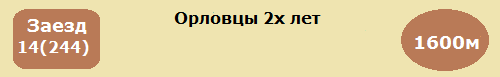 1  НИССАН - т-гн.жер.фр. (Слипи Бу - Негри-Ши)      В.Я.Панченко(в аренде у ООО "Поворот В.П.")      2.25,7      [365дн. 4: 0 0 2 0]     13 т/о  Мн А.В.ТРУТНЕВ13.10.13  505  2.25,7(3)           Д.Н.Николин                  Гранд Лок 2.17,929.09.13  486  2.24,3(2)г.к с.     А.В.Трутнев                    Шампань 2.23,608.09.13  448  2.29,8(3)           А.В.Трутнев                    Галерея 2.26,711.08.13  384  2.33,0(6)           А.В.Трутнев                  Афина Дид 2.24,821.07.13  334  2.44,4(6)кв.        Д.Н.Николин_______________________________________________________2  ГАЛЕОН - сер.жер.рус. (Гротеск - Ласковая)      Алексинского к-з(р.в ОАО "АВТОДОРМЕХ - КОМПЛЕКС")	      2.23,0      [365дн. 2: 1 0 0 0]     2 т/о   2к А.М.РОДИОНОВ06.10.13  494  2.23,0(1)           А.М.Родионов                    Галеон 2.23,022.09.13  465  2.34,1(5)           А.М.Родионов                Фантазерка 2.21,208.09.13  436  2.42,3(2)кв.        О.И.Припадчев_______________________________________________________3  ДЕПАРТАМЕНТ - гн.жер.рус. (Приказ СИН - Даурия)      С.Т.Куроптева и И.Д.Михайловича (р.в Новотомниковском к-з)      2.24,9      [365дн. 6: 0 0 0 2]     7 т/о   1к И.Д.МИХАЙЛОВИЧ22.09.13  476  2.27,1(6)           И.Д.Михайлович               Мистер Бу 2.21,908.09.13  448  2.32,5(4)           И.Д.Михайлович                 Галерея 2.26,701.09.13  422  2.48,3(9)           А.Д.Орехова                   Экспресс 2.26,321.07.13  337  2.34,3(11)          И.Д.Михайлович                  Анклав 2.20,607.07.13  310  2.32,0(4)           И.Д.Михайлович                  Гепард 2.29,1_______________________________________________________4  ГОРОСКОП - гн.жер.рус. (Кобра Лобелл - Громкая)      Е.В.Родиной (р.в ОАО "ПКЗ им.В.И.Чапаева")      2.24,3      [365дн. 3: 0 0 2 1]     11 т/о  3к Т.Н.ЯРАГИНА11.08.13  387  2.30,1(3)           Т.Н.Ярагина                      Лапта 2.24,407.07.13  316  2.25,0(4)           Т.Н.Ярагина              Универсальная 2.18,416.06.13  261  2.24,3(3)           Т.Н.Ярагина                    Хохлома 2.23,126.05.13  217  2.34,8(1)кв.        Т.Н.Ярагина_______________________________________________________5  ФАНТАЗЕРКА - гн.коб.рус. (Неаполь - Лунная Фантазия)      Ю.Ю.Дробышевской (р.в ОАО "ПКЗ им.В.И.Чапаева")      2.21,2      [365дн. 6: 1 0 0 0]  15 т/о  2к Ю.Ю.ДРОБЫШЕВСКАЯ06.10.13  496  2.19,7(6)г.к с.     Ю.Ю.Дробышевская            Касабланка 2.17,722.09.13  465  2.21,2(1)           Ю.Ю.Дробышевская            Фантазерка 2.21,215.09.13  452  2.30,7(7)           Ю.Ю.Дробышевская                 Ангел 2.21,701.09.13  435  2.31,8(6)           Ю.Ю.Дробышевская            Касабланка 2.22,813.07.13  323  2.34,3(12)          Ю.Ю.Дробышевская                 Десна 2.11,9_______________________________________________________6  ГРОМ - гн.жер.рус. (Оакли Фоеникс - Голгофа)      А.А.Казакова      2.20,3      [365дн. 9: 0 1 1 1]     17 т/о  1к А.А.ПЛЕССЕР13.10.13  515  2.20,3(6)           А.А.Плессер                   Камертон 2.11,622.09.13  476  2.30,2(5)           А.А.Плессер                  Мистер Бу 2.21,908.09.13  438  2.24,1(7)           А.А.Плессер                      Баффи 2.15,701.09.13  422  2.27,2(2)           А.А.Плессер                   Экспресс 2.26,318.08.13  408  2.23,7(4)           А.А.Плессер               Детектор Лжи 2.18,9_______________________________________________________7  АНГЕЛ - гн.жер.рус. (Главком - Анапа)      А.Ф.Каргина (р.у В.В.Осипова)			      2.21,6      [365дн. 4: 1 0 0 1]     19 т/о  Мн Л.В.КИСЕЛЕВ13.10.13  511  2.21,6(4)           Л.В.Киселев                     Сирень 2.18,715.09.13  452  2.21,7(1)           Л.В.Киселев                      Ангел 2.21,713.07.13  323  2.19,2(5)пр.        Л.В.Киселев                      Десна 2.11,923.06.13  286  снят                                          02.06.13  239  2.40,6(5)           Л.В.Киселев                  Фраза Лок 2.28,0_______________________________________________________8  ГРАНД ЛОК - гн.жер.рус. (Нагло - Гонимая)      ООО "ЕВРОСТАР" (р.в Локотском к-з)      2.17,9      [365дн. 3: 1 0 1 1]     12 т/о  Мн С.А.МАТВЕЕВ13.10.13  505  2.17,9(1)           С.А.Матвеев                  Гранд Лок 2.17,915.09.13  463  снят                                       04.08.13  377  2.28,2(3)           Л.В.Киселев                     Связка 2.21,805.05.13  160  2.30,9(4)           Л.В.Киселев                Милая Берта 2.20,121.04.13  118  2.34,9(1)кв.        Л.В.Киселев_______________________________________________________9  АФИНА ДИД - гн.коб.рус. (Нансачтинг - Афина)      И.Д.Демкина(в аренде у А.Е.Калиненкова)	      2.22,1      [365дн. 9: 1 1 0 1]     22 т/о  Мн В.В.ПЕТРОВ13.10.13  511  2.22,1(5)           В.В.Петров                      Сирень 2.18,722.09.13  476  2.22,1(2)           В.В.Петров                   Мистер Бу 2.21,901.09.13  433  2.24,1(4)           В.В.Петров                 Везувий Лок 2.22,611.08.13  384  2.24,8(1)           В.В.Петров                   Афина Дид 2.24,804.08.13  377  2.34,0(7)           В.В.Петров                      Связка 2.21,8_______________________________________________________